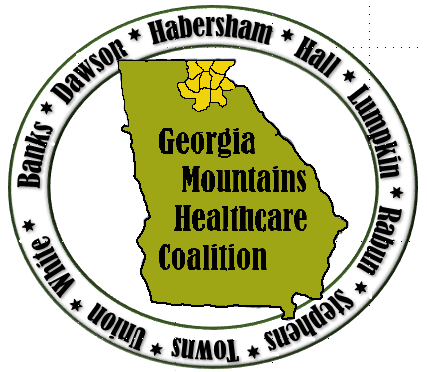 Participants:   Please see list of participants posted to GHA 911.org and www.garegionb.org Convened: 10:00 AM    	Adjourned:	11:45 AMOpening Remarks & IntroductionsCoalition Info/Updates: Training Updates:TECC & RDTC- yesterday’s class cancelled- due to lack of enrollmentNext Year: Will be offering ICS Classes, DECON, TECC, Situational Awareness, Triage & Transport, ENPC- Calendar being worked onExercise Updates:There will be a TTX- but will be by WebEx MYTEP- needs participation but due to everyone in heavy COVID response mode, has not happenedBudget Updates:General Budget: no money has been spent yetPlanning to purchase Stop the Bleed KitsFunding for travel may need to be reallocated- not sure if EMAG will happen in AprilEquipment: will spend $62K: on UV Lights for all hospitals and EMS Units (can be mounted or kept loose to move to the front cab or the back)Gap Analysis - LOTS of PPE requests- decided to limit it bc of competition with facility supply request, Thermometers, Batteries for Bioesque sprayersWaiting on State/UGA OK to start spendingCarry Over $: Left Over = $278.00State added an additional $39,6K for a grand total = $398,047.00Bioesque has been very useful in the past and will purchase additional sprayersFire & EMS are using Bioesque Have product left- place an order & will be dropped shipped to youWorkgroups for Infectious Disease Plan Update:DPH has contracted a company from Iowa to assist with writing the Infectious Disease Plan template Draft expected AprilJan 2021- they will be reaching out to each coalition to survey and obtaining unique needsCommunity Partner Updates:Public Health, District 2 – Donna Sue CampbellCOVID-19 testing continues 6 days a week, by appointment only, Continue Vaccine planning- Sign up to be a vaccine provider through the DPH Georgia Immunization Program
(Contact DSC if you need the link to enroll) DPH- Kelly Nadeau, Hospital Preparedness Program CoordinatorThings are changing rapidly- STAY FLEXIBLE!Take care of yourself! This response has many “layers”DPH Training & Exercises: Frank DaniellThere has been an uptick in resource requests- for emergency purposes only- contact your EMA to place a WebEOC request. Need supplies- look towards your vendorsIn Person Training has been extremely limited – TRS is adding a Module to host online trainings       GHA: Adrianne Feinberg & Lanetta MathisNo DRL next week but this week is jam packed with info and resourcesEverbridge is changing their payment structure- encouraged everyone to download the Everbridge App- us it- it is free and will reduce the cost for phone, paging and text messages.DPH: Alex Benoit, Vulnerable Populations CoordinatorLTC reminder must report on both DCH & NHSN platformsEmergency Staffing needed? Contact your EMA to place a WebEOC formal request- Or contact Alex or Hannah Byers to place the request for youAll the GEMA Disinfectant foggers have been distributed- there is no moreHoliday Visitation Guidance coming out soon from CMS & DPH from CDC GuidanceDPH: LaKieva Williams, Volunteer ProgramMore and more volunteers are joining to help out in this pandemicIf you need volunteers- contact LaKieva.Williams@dph.ga.govEMS: Brandin GillmanThere has been a change in training requirementsMany provisional licenses have been issuedNorth Carolina Coalition – Mark SteppSeeing a surge- uptick in COVID patientsBioEsque is working wellAlso seeing “the perfect storm” of COVID & Flu (+) Patients being seen!Northeast Georgia Health System – Matthew CrumptonHospital Surge Update: NGMC=125 (+) in-patients as of 11.13.2020
Weekend saw increased death rate (Fri-Sun), today, 11.18.2020- 119 COVID + pts on campusOtherMark the DATE: December 1, 2020- Matthew and DSC will hold an Open House at Sherwood Plaza- stop by and receive supplies: BioEsque, Weather radios, pelican lights lanterns, 2 way radios.Next Meeting Date: Feb 17, 2020